Stadiums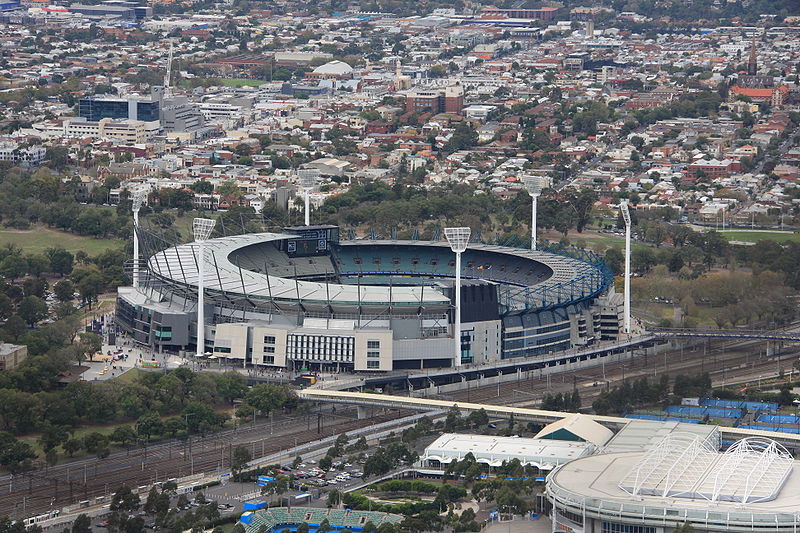 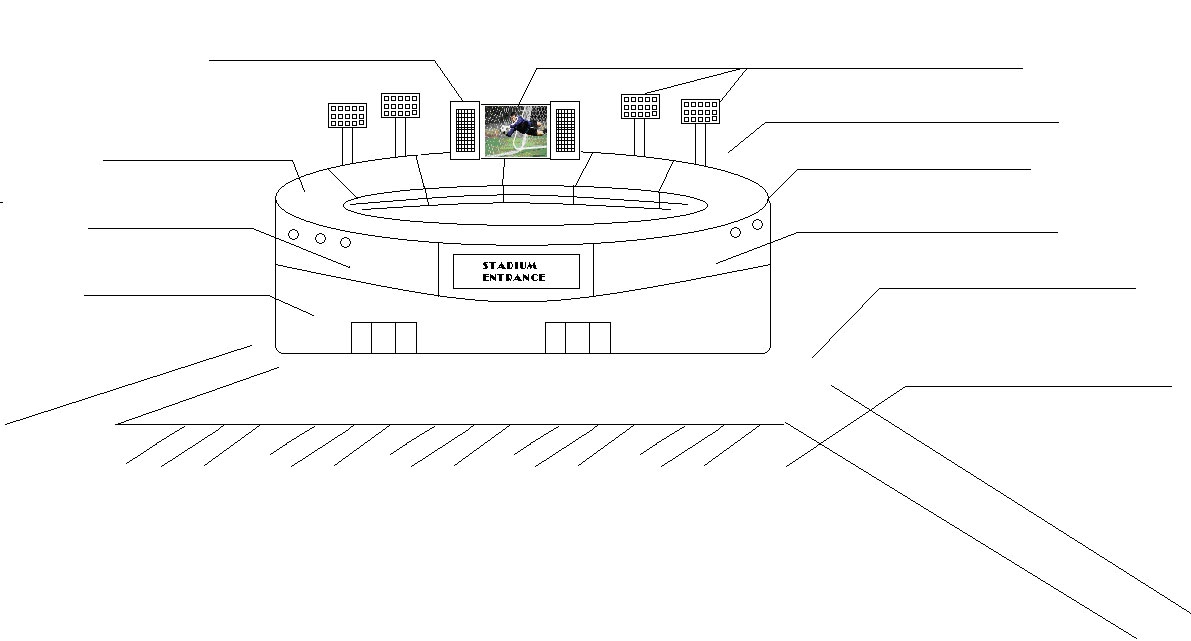 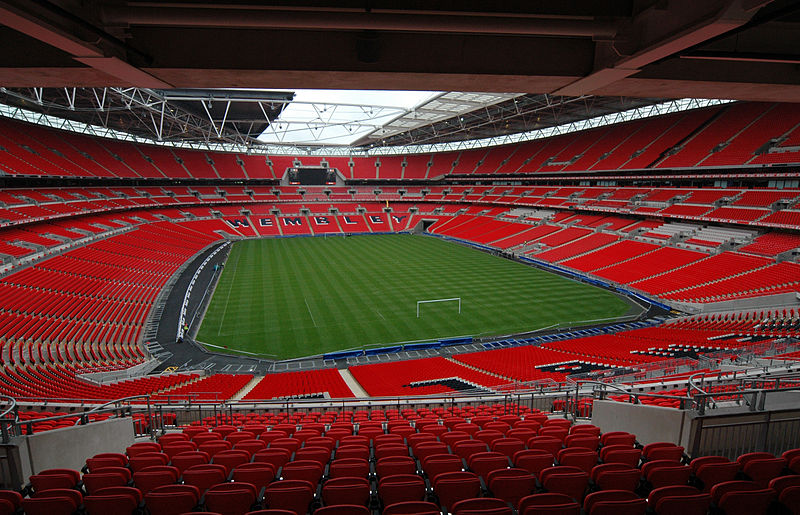 